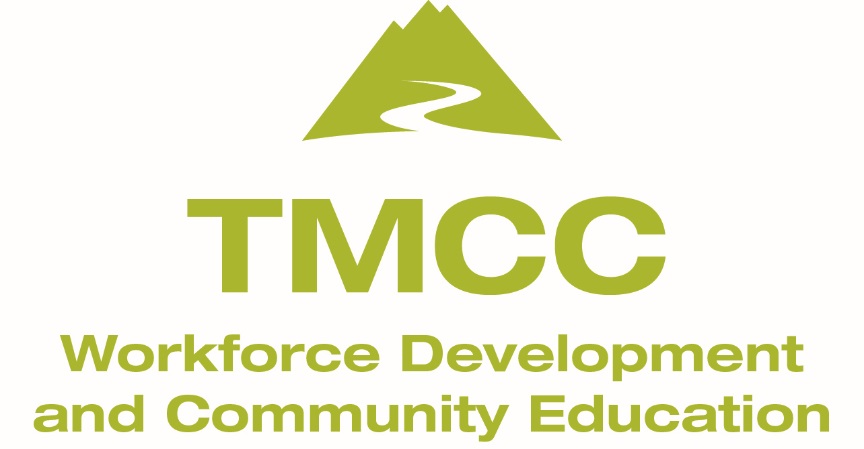 
Decorating with MuralsSuggested materials for this class:Tape measure
Sketch pad or paper
Acrylic Paints, Basic set of 6, 4 oz tubes
Basic paint brush set, three: large 1"flat, medium round, thin liner point